Player Profile (Heini Vatndal)Game –HB Torshavn vs B36 (Meistaradeildin)Venue – Gundadular, Torshavn, Faroe Islands 31/08/13Scouted by – Andrew MainName – Heini VatndalAge (D.O.B) – 22 years old (18/10/91)Nationality – Faroe IslandWeight – UnknownHeight – 6ft 2Current Club – HB TorshavnContract Length – Rolling contract (Amateur)Position – Central Midfielder 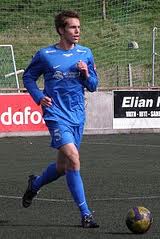 Player HistoryLast three games including current gameMidfieldBall ControlVery tight ball control and when running with ball kept close to right foot. From higher passes tended to use his thigh to control ball to the ground.Running with the ballTended to strolled with ball at feet, seemed a bit heavy on the foot at times.Would take ball past opponent once but no more than that.Laid off to his team mates before taking ball past any other opponents’.Attacking AbilityAttack minded and found space to get at his manInitiate moves which cause opponents’ to follow him though he had a style that made him slide into positions that caused danger to B36 defence players.Defensive AbilityKept close to other central midfielder which both was box to box style. Tracked back into defensive positions when called upon.Could lose man at times when not goal side and failed to defend well when shown on his left.HeadingNot seen enough opportunities were had to use his head. Most of play during game was kept to the ground.1 occasion he did head a free kick away with ease.TacklingLiked to get stuck in and put in some nice hard but fair tackles in.Kept on his feet and straight up when tackling, this showed that was comfortable with tackling. Very determined to get to the man and get tackle in.Long passingHad a good long passing range, loft ball well and aim was not bad.Liked to from central position get balls wide and up to forward players.Short PassingHad accuracy, though seemed to have a soft touch which made hard at times for his team players to get on the ball.Picked balls up and laid off mainly left and right.Right FootA real strength, he is comfortable when he has the ball at his feet, showing good control and longer range of passing abilityLeft FootWould not use left foot unless had to stretch out for loose ball.Tactical Awareness – New his role and what was expected of him. Exploited the space left by opponents midfield which he used to advantage. Kept tight to Central Midfielder causing a good rigid formation.Could had read what his defenders were doing at times has got caught up with them which lead to one of the goals. He went for same ball of central defender and both missed it. This leading to B36 player tacking of his foot and popping ball in net.Athleticism – Wouldn’t say not got too much speed and accelaration.Has a big stride when running to and from the ball which makes up for lack of pace. Has good upper body strength, shielded ball away from opponents’ well. Lasted all game tiring towards 80th minute. Shown by lack of effort towards chasing the play.Character –Was a key player and very much a team player. Would look at some guidance where to be positioned on set plays. Looked at times to drift away from the play but the first half he did look to get on the ball more than the second half.Overall – Had a good game, was one of the better players on HB team.Set up one of the goals which was a move he started and later picked up before putting striker through on goal. Played all the game, giving the team a strong midfield with his movement and dribbling up and down the pitch. Some of his long passes caused problems to opponents’ flanks have floated over fullbacks.Few decisions made around positioning were probably a letdown in the game.RecommendationHas talent more suited for league level at moment. Have some qualities which outshine him from other on pitch today, though for a step up in league would have to work on key attributes.Has good vision of game and works hard in central midfield.The pace factor and a bit of more drive within a box to box midfielder could be a factor he still plays in Faroe Islands.Aware in his early years had trials in Scotland with two SPL teams. He was not up to standard then for permanent move.See him has a great player for League of Faroe Islands, maybe move to lower divisions within Nordic league like Norway or Iceland.Lower divisions in Scotland could be destination or Conference league in England has he his semi pro at present and would need that extra training sessions and experience to get up to scratch.YearsClubsAppGls2008VB/Sumba202009VB/Sumba1822010-2012FC Suouroy7052013HB Torshavn2005-2012Faroe Islands u15/u212552013 - Faroe Island40DateCompetitionScoresMinsSubsGoalsAssists04/08/13LeagueTB 1-5 HB9001111/08/13LeagueHB 1-3 VK9000018/08/13LeagueKI 3-3 HB9000131/08/13LeagueHB 2-2B3690001